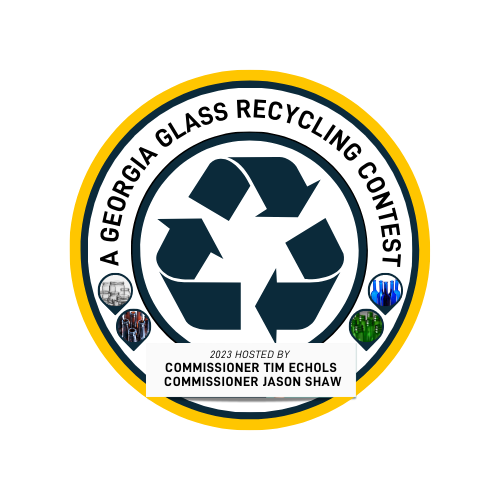 2023-2024 Georgia Glass Recycling ContestHosted by GAPSC Commissioners Tim Echols & Jason ShawSchool Participation AgreementSchool Name:___________________________________________________________________Advisor:_______________________________________________________________________Cell Number:____________________Email:_________________________________________________Club Participating:_______________________________________________________________Student Contact:________________________________________________________________Cell Number:____________________Email:_________________________________________________Provide an address for mailing and how the check should be made out in the event your school wins a cash prize:_____________________________________________________________________________________________________________________________________________By signing this agreement, this school agrees to participate in the 2023-2024 Georgia Glass Recycling Contest and understands that it is their responsibility to abide by the rules outlined below. Collect, clean, and sort glass according to best practices for safety and glass quality.Arrange with Comm. Echols’ Office for pickup of glass at your school by Monday, April 15th 2024.After delivering glass, email your team's idea on what it would take for Georgia high schools to start a glass recycling program to fhenning@psc.ga.gov.Advisor Signature:_____________________________________________________Date:_____________Student Signature:_____________________________________________________Date:_____________Please return via email to fhenning@psc.ga.gov ASAP to participate.